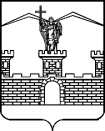 АДМИНИСТРАЦИЯ ЛАБИНСКОГО ГОРОДСКОГО ПОСЕЛЕНИЯЛАБИНСКОГО РАЙОНАП О С Т А Н О В Л Е Н И Еот 02.11.2016                                                                                                                           № 1502г.ЛабинскО внесении изменений в постановление администрацииЛабинского городского поселения Лабинского района от 14 сентября2016 года № 1276 «Об утверждении ведомственной целевой программы «Комплексные мероприятия по антитеррористической защитенаселения и территории Лабинского городского поселенияЛабинского района на 2017 год»В соответствии с Федеральным законом от 6 октября 2003 года                    № 131-ФЗ «Об общих принципах организации местного самоуправления в Российской Федерации», руководствуясь постановлением администрации Лабинского городского поселения Лабинского района от 16 апреля 2014 года     № 361 «О порядке разработки, утверждения и реализации ведомственных целевых программ Лабинского городского поселения Лабинского района»            п о с т а н о в л я ю:1.	Внести изменения в постановление администрации Лабинского городского поселения Лабинского района от 14 сентября 2016 года                     № 1276 «Об утверждении ведомственной целевой программы «Комплексные мероприятия по антитеррористической защите населения и территории Лабинского городского поселения Лабинского района на 2017 год», изложив приложение в новой редакции (прилагается).2.	Отделу делопроизводства администрации Лабинского городского поселения Лабинского района (Переходько) настоящее постановление разместить на официальном сайте администрации Лабинского городского поселения Лабинского района в сети Интернет.3.	Контроль за выполнением настоящего постановления возложить на заместителя главы администрации Лабинского городского поселения Лабинского района (вопросы жилищно-коммунального хозяйства, гражданской обороны и благоустройства) Г.Д. Родникова.4.	Настоящее постановление вступает в силу со дня его подписания, но не ранее вступления в силу решения Совета Лабинского городского поселения Лабинского района «Об утверждении бюджета Лабинского городского поселения Лабинского района на 2017 год» предусматривающего финансирование настоящей ведомственной целевой программы.Исполняющий обязанностиглавы администрации Лабинского городского поселения                                                  П.В. ДядюраПРИЛОЖЕНИЕк постановлению администрацииЛабинского городского поселенияЛабинского районаот 02.11.2016 № 1502«ПРИЛОЖЕНИЕУТВЕРЖДЕНАпостановлением администрацииЛабинского городского поселенияЛабинского районаот 14.09.2016 № 1276ВЕДОМСТВЕННАЯ ЦЕЛЕВАЯ ПРОГРАММА«Комплексные мероприятия по антитеррористической защите населения и территории Лабинского городского поселения Лабинского района на 2017 год»ПАСПОРТведомственной целевой программы«Комплексные мероприятия по антитеррористической защите населения и территории Лабинского городского поселения Лабинского района на 2017 год»1.	Содержание проблемы и обоснование необходимости ее решения программными методамиНеобходимость подготовки Программы и последующей ее                 реализации вызвана тем, что современная ситуация в сфере борьбы с терроризмом, экстремизмом в Российской Федерации остается напряженной.              В условиях, когда наметились тенденции к стабилизации обстановки                           в регионе Северного Кавказа, где террористы лишены возможности осуществлять подрывные действия силами крупных вооруженных формирований, их деятельность организуется по принципу нанесения точечных ударов по жизненно важным объектам и местам со значительным скоплением людей.На ситуацию в Лабинском городском поселении Лабинского района существенное влияние оказывает ее географическое положение, многонациональный состав населения.Наиболее опасными объектами совершения терактов могут быть аварии на молочном комбинате акционерного общества «Данон Россия» филиал «Молочный Комбинат «Лабинский», в холодильных установках которого находится около 2,0 тонн аммиака.Имеют место недостаточные знания и отсутствие навыков у                  населения, по вопросу правил поведения в чрезвычайных                             ситуациях, вызванных проявлением терроризма, экстремизма,                   нарушением общественной безопасности и конфликтом на межнациональных отношениях. Настоящая программа предусматривает основные направления деятельности по решению защищенности населения и объектов экономики и жизнедеятельности.2.	Цели, задачи, сроки и этапы реализации ПрограммыОсновными целями Программы является реализация государственной политики в области терроризма и экстремизма в Российской                          Федерации, совершенствование системы профилактических мер антитеррористической и антиэкстремистской направленности,                 предупреждение террористических и экстремистских проявлений на территории Лабинского городского поселения, укрепление межнационального                  согласия.Основными задачами Программы являются: повышение уровня межведомственного взаимодействия по профилактике терроризма и              экстремизма, сведение к минимуму проявлений терроризма и экстремизма на территории городского поселения, усиление антитеррористической         защищенности объектов социальной сферы, привлечение граждан, негосударственных структур, том числе СМИ и общественных объединений,              для обеспечения максимальной эффективности деятельности по                   профилактике проявлений терроризма и экстремизма, проведение        воспитательной, пропагандистской работы с населением поселения,              направленной на предупреждение террористической и экстремистской деятельности.Исполнение мероприятий, предусмотренных Программой, позволит увеличить долю проинформированного населения по действиям по предупреждению террористической деятельности, повышению бдительности, уровня правовой осведомленности с участием органов местного самоуправления, общественности, СМИ, правоохранительных органов, обеспечить безопасность населения при проведении массовых мероприятий в местах массового пребывания населения.Программа будет осуществлена в течение 2017 года.3.	Перечень мероприятий Программы4.	Обоснование ресурсного обеспечения Программы.Финансирование Программы осуществляется за счёт средств местного бюджета и составит 415,0 тысяч рублей.Расчет произведен на основании смет расходов аналогичных видов работ.5.	Оценка эффективности Программы5.1.	Оценка эффективности реализации Программы проводится в соответствии с типовой методикой оценки эффективности реализации муниципальных программ, утверждённой постановлением администрации Лабинского городского поселения Лабинского района от 16 апреля                        2014 года № 361 «О порядке разработки, утверждения и реализации ведомственных целевых программ Лабинского городского поселения Лабинского района».5.2.	Реализация мероприятий Программы по закупке товаров, работ и услуг для обеспечения муниципальных нужд осуществляется в соответствии с Федеральным законом от 5 апреля 2003 года № 44-ФЗ «О контрактной системе в сфере закупок товаров, работ, услуг для обеспечения государственных и муниципальных нужд».6.	Критерии выполнения Программы7.	Механизм реализации Программы7.1.	Мероприятия Программы выполняются в рамках полномочий органа местного самоуправления, установленных Федеральным законом                  от 6 октября 2003 года № 131 ФЗ «Об общих принципах организации местного самоуправления в Российской Федерации» и другими нормативными документами, регулирующими механизм реализации Программы.7.2.	Разработчик Программы:организует реализацию Программы;принимает решение о внесении в установленном порядке изменений в Программу и несет ответственность за достижение целевых показателей Программы;представляет в управление экономического развития администрации Лабинского городского поселения Лабинского района сведения, необходимые для проведения мониторинга реализации Программы;проводит оценку эффективности Программы;готовит отчеты о ходе реализации Программы.7.3.	В качестве общих принципов системы управления реализацией Программы, которые должны действовать как единая система, предлагаются следующие: обеспечение правового, методического и информационного единства Программы.7.4.	Реализация мероприятий, по которым предусмотрено финансирование, осуществляется на основе выделения денежных средств из местного бюджета в соответствии со сметами. 7.5.	Для оценки эффективности Программы разработана система критериев, отражающих конечный и непосредственный эффект реализации Программы.7.6.	Содержание и объемы финансирования мероприятий, реализуемых Программой, могут уточняться на основе отчетов о выполнении программных мероприятий и оценки их эффективности. 7.7.	Контроль за организацией и выполнением Программы осуществляет администрация Лабинского городского поселения Лабинского района.7.8.	Текущее управление Программой осуществляет координатор Программы - заместитель главы администрации Лабинского городского поселения Лабинского района (вопросы жилищно-коммунального хозяйства, чрезвычайных ситуаций и благоустройства).7.9.	Реализация мероприятий Программы позволит снизить возможность совершения террористических актов на территории городского поселения, создать систему технической защищенности объектов с массовым пребыванием граждан, их безопасность. Эффективность Программы будет достаточной, если в результате программных мероприятий по итогам года значения показателей будут соответствовать прогнозируемым.»Заместитель главы администрации			                              Г.Д. Родников                 Наименование Программы- ведомственная целевая программа «Комплексные мероприятия по антитеррористической защите населения и территории Лабинского городского поселения Лабинского района на 2017 год» (далее – Программа);Основание для разработки Программы- Конституция Российской Федерации;- Федеральный закон от 6 октября 2003 года           № 131-ФЗ «Об общих принципах организации местного самоуправления в Российской Федерации»;- Федеральный закон от 6 марта 2006 года                  № 35-ФЗ «О противодействии терроризму»;- Федеральный закон от 25 июля 2002 года              № 114-ФЗ «О противодействии экстремистской деятельности»;-   Указ   Президента   Российской   Федерацииот 15 февраля 2006 года № 116 «О мерах по противодействию терроризму»;- Устав администрации Лабинского городского поселения Лабинского района;Основные разработчики Программы- отдел по делам гражданской обороны и чрезвычайным ситуациям администрации Лабинского городского поселения Лабинского района; Координатор Программы- заместитель главы администрации              Лабинского городского поселения Лабинского района (вопросы жилищно-коммунального хозяйства, чрезвычайных ситуаций и благоустройства);Муниципальный заказчик- администрация Лабинского городского поселения Лабинского района;Исполнители мероприятий Программы- отдел по делам гражданской обороны и чрезвычайным ситуациям администрации Лабинского городского поселения Лабинского района;Цели и задачи Программы- цель: реализация государственной политики в области терроризма и экстремизма в Российской Федерации, совершенствование системы профилактических мер антитеррористической и антиэкстремистской направленности, предупреждение террористических и экстремистских проявлений на территории городского поселения, укрепление межнационального согласия;- задачи: повышение уровня межведомственного взаимодействия по профилактике терроризма и экстремизма, сведение к минимуму проявлений терроризма и экстремизма на территории городского поселения, усиление антитеррористической защищенности объектов социальной сферы, привлечение граждан, негосударственных структур, в том числе СМИ и общественных объединений, для обеспечения максимальной эффективности деятельности                по   профилактике   проявлений   терроризма   иэкстремизма, проведение воспитательной, пропагандистской работы с населением поселения, направленной на предупреждение террористической и экстремистской деятельности;экстремизма, проведение воспитательной, пропагандистской работы с населением поселения, направленной на предупреждение террористической и экстремистской деятельности;Сроки реализации Программы- 2017 год;Объемы и источникифинансирования Программы- всего по Программе: 415,0 тыс. руб.;финансирование целевой Программы осуществляется из бюджета Лабинского городского поселения Лабинского района;Контроль за реализациейПрограммы- администрация Лабинского городского поселения Лабинского района.№
п/пНаименование мероприятияИсточники финансированиятыс. рублейтыс. рублейОжидаемый результатМуниципальный заказчик, исполнитель мероприятия№
п/пНаименование мероприятияИсточники финансированияОбъем финансирования, всегов том числеОжидаемый результатМуниципальный заказчик, исполнитель мероприятия№
п/пНаименование мероприятияИсточники финансированияОбъем финансирования, всего2017 годОжидаемый результатМуниципальный заказчик, исполнитель мероприятия12345671.Участие в деятельности антитеррористической комиссии                                               администрации муниципального образования Лабинский район по борьбе с проявлениями экстремистской деятельности.местный бюджетбез финансирования-Усиление информационно-пропагандисткой деятельности, направленной против терроризма с участием органов местного самоуправления, территориального общественного самоуправления Администрации Лабинского городского поселения Лабинского района,отдел по делам ГО и ЧС администрации1.Участие в деятельности антитеррористической комиссии                                               администрации муниципального образования Лабинский район по борьбе с проявлениями экстремистской деятельности.краевой бюджетбез финансирования-Усиление информационно-пропагандисткой деятельности, направленной против терроризма с участием органов местного самоуправления, территориального общественного самоуправления Администрации Лабинского городского поселения Лабинского района,отдел по делам ГО и ЧС администрации1.Участие в деятельности антитеррористической комиссии                                               администрации муниципального образования Лабинский район по борьбе с проявлениями экстремистской деятельности.федеральный бюджетбез финансирования-Усиление информационно-пропагандисткой деятельности, направленной против терроризма с участием органов местного самоуправления, территориального общественного самоуправления Администрации Лабинского городского поселения Лабинского района,отдел по делам ГО и ЧС администрации1.Участие в деятельности антитеррористической комиссии                                               администрации муниципального образования Лабинский район по борьбе с проявлениями экстремистской деятельности.другие источникибез финансирования-Усиление информационно-пропагандисткой деятельности, направленной против терроризма с участием органов местного самоуправления, территориального общественного самоуправления Администрации Лабинского городского поселения Лабинского района,отдел по делам ГО и ЧС администрации1.Участие в деятельности антитеррористической комиссии                                               администрации муниципального образования Лабинский район по борьбе с проявлениями экстремистской деятельности.всегобез финансирования-Усиление информационно-пропагандисткой деятельности, направленной против терроризма с участием органов местного самоуправления, территориального общественного самоуправления Администрации Лабинского городского поселения Лабинского района,отдел по делам ГО и ЧС администрации2.Организация взаимодействия с отделом МВД России по Лабинскому району, представителями территориальных органов самоуправления Лабинского городского поселения по вопросу обмена информацией о проявлениях экстремистской деятельности, выражающейся в нанесении символов и знаков экстремистской направленности, появлением подозрительных лиц, оказания содействие в организации по ООП на территории поселения, а также в информировании населенияпо   вопросам    профилактикиместный бюджетбез финансирования-Повышение антитеррористической защищённости и обеспечение безопасности жизнедеятельности Лабинского городского поселения Лабинского районаАдминистрации Лабинского городского поселения Лабинского района,отдел по делам ГО и ЧС администрации2.Организация взаимодействия с отделом МВД России по Лабинскому району, представителями территориальных органов самоуправления Лабинского городского поселения по вопросу обмена информацией о проявлениях экстремистской деятельности, выражающейся в нанесении символов и знаков экстремистской направленности, появлением подозрительных лиц, оказания содействие в организации по ООП на территории поселения, а также в информировании населенияпо   вопросам    профилактикикраевой бюджетбез финансирования-Повышение антитеррористической защищённости и обеспечение безопасности жизнедеятельности Лабинского городского поселения Лабинского районаАдминистрации Лабинского городского поселения Лабинского района,отдел по делам ГО и ЧС администрации2.Организация взаимодействия с отделом МВД России по Лабинскому району, представителями территориальных органов самоуправления Лабинского городского поселения по вопросу обмена информацией о проявлениях экстремистской деятельности, выражающейся в нанесении символов и знаков экстремистской направленности, появлением подозрительных лиц, оказания содействие в организации по ООП на территории поселения, а также в информировании населенияпо   вопросам    профилактикифедеральный бюджетбез финансирования-Повышение антитеррористической защищённости и обеспечение безопасности жизнедеятельности Лабинского городского поселения Лабинского районаАдминистрации Лабинского городского поселения Лабинского района,отдел по делам ГО и ЧС администрации2.Организация взаимодействия с отделом МВД России по Лабинскому району, представителями территориальных органов самоуправления Лабинского городского поселения по вопросу обмена информацией о проявлениях экстремистской деятельности, выражающейся в нанесении символов и знаков экстремистской направленности, появлением подозрительных лиц, оказания содействие в организации по ООП на территории поселения, а также в информировании населенияпо   вопросам    профилактикидругие источникибез финансирования-Повышение антитеррористической защищённости и обеспечение безопасности жизнедеятельности Лабинского городского поселения Лабинского районаАдминистрации Лабинского городского поселения Лабинского района,отдел по делам ГО и ЧС администрации1234567терроризма и межнациональных вопросах.всего3.Подготовка и реализация Плана обеспечения безопасности объектов с массовым пребыванием людей расположенных на территории  Лабинского городского поселения Лабинского района на 2017 год.местный бюджетбез финансированияПовышение антитеррористической защищённости и обеспечение безопасности жизнедеятельности Лабинского городского поселения Лабинского районаАдминистрация Лабинского городского поселения Лабинского района,отдел по делам ГО и ЧС администрации3.Подготовка и реализация Плана обеспечения безопасности объектов с массовым пребыванием людей расположенных на территории  Лабинского городского поселения Лабинского района на 2017 год.краевой бюджетбез финансированияПовышение антитеррористической защищённости и обеспечение безопасности жизнедеятельности Лабинского городского поселения Лабинского районаАдминистрация Лабинского городского поселения Лабинского района,отдел по делам ГО и ЧС администрации3.Подготовка и реализация Плана обеспечения безопасности объектов с массовым пребыванием людей расположенных на территории  Лабинского городского поселения Лабинского района на 2017 год.федеральный бюджетбез финансированияПовышение антитеррористической защищённости и обеспечение безопасности жизнедеятельности Лабинского городского поселения Лабинского районаАдминистрация Лабинского городского поселения Лабинского района,отдел по делам ГО и ЧС администрации3.Подготовка и реализация Плана обеспечения безопасности объектов с массовым пребыванием людей расположенных на территории  Лабинского городского поселения Лабинского района на 2017 год.другие источникибез финансированияПовышение антитеррористической защищённости и обеспечение безопасности жизнедеятельности Лабинского городского поселения Лабинского районаАдминистрация Лабинского городского поселения Лабинского района,отдел по делам ГО и ЧС администрации3.Подготовка и реализация Плана обеспечения безопасности объектов с массовым пребыванием людей расположенных на территории  Лабинского городского поселения Лабинского района на 2017 год.всегобез финансированияПовышение антитеррористической защищённости и обеспечение безопасности жизнедеятельности Лабинского городского поселения Лабинского районаАдминистрация Лабинского городского поселения Лабинского района,отдел по делам ГО и ЧС администрации4.Изготовление листовок, памяток, плакатов по вопросам обучения населения порядку действий при угрозе или возникновении террористического акта  местный бюджет12,012,0Усиление информационно-пропагандисткой деятельности, направленной против терроризма с участием территориального общественного самоуправленияАдминистрация Лабинского городского поселения Лабинского района,отдел по делам ГО и ЧС администрации4.Изготовление листовок, памяток, плакатов по вопросам обучения населения порядку действий при угрозе или возникновении террористического акта  краевой бюджет--Усиление информационно-пропагандисткой деятельности, направленной против терроризма с участием территориального общественного самоуправленияАдминистрация Лабинского городского поселения Лабинского района,отдел по делам ГО и ЧС администрации4.Изготовление листовок, памяток, плакатов по вопросам обучения населения порядку действий при угрозе или возникновении террористического акта  федеральный бюджет--Усиление информационно-пропагандисткой деятельности, направленной против терроризма с участием территориального общественного самоуправленияАдминистрация Лабинского городского поселения Лабинского района,отдел по делам ГО и ЧС администрации4.Изготовление листовок, памяток, плакатов по вопросам обучения населения порядку действий при угрозе или возникновении террористического акта  другие источники--Усиление информационно-пропагандисткой деятельности, направленной против терроризма с участием территориального общественного самоуправленияАдминистрация Лабинского городского поселения Лабинского района,отдел по делам ГО и ЧС администрации4.Изготовление листовок, памяток, плакатов по вопросам обучения населения порядку действий при угрозе или возникновении террористического акта  всего12,012,0Усиление информационно-пропагандисткой деятельности, направленной против терроризма с участием территориального общественного самоуправленияАдминистрация Лабинского городского поселения Лабинского района,отдел по делам ГО и ЧС администрации5.Приобретение мобильных загражденийместный бюджет350,0350,0Повышение антитеррористической защищённости и обеспечение безопасности жизнедеятельности Лабинского городского поселенияАдминистрация Лабинского городского поселения Лабинского района,отдел по делам ГО и ЧС администрации5.Приобретение мобильных загражденийкраевой бюджет--Повышение антитеррористической защищённости и обеспечение безопасности жизнедеятельности Лабинского городского поселенияАдминистрация Лабинского городского поселения Лабинского района,отдел по делам ГО и ЧС администрации5.Приобретение мобильных загражденийфедеральный бюджет--Повышение антитеррористической защищённости и обеспечение безопасности жизнедеятельности Лабинского городского поселенияАдминистрация Лабинского городского поселения Лабинского района,отдел по делам ГО и ЧС администрации5.Приобретение мобильных загражденийдругие источники--Повышение антитеррористической защищённости и обеспечение безопасности жизнедеятельности Лабинского городского поселенияАдминистрация Лабинского городского поселения Лабинского района,отдел по делам ГО и ЧС администрации5.Приобретение мобильных загражденийвсего350,0350,0Повышение антитеррористической защищённости и обеспечение безопасности жизнедеятельности Лабинского городского поселенияАдминистрация Лабинского городского поселения Лабинского района,отдел по делам ГО и ЧС администрации12345675.Приобретение системы видеонаблюдения (купольные видеокамеры, видеорегистратор, коммутатор, жесткий диск, блок питания, кабеля) местный бюджет53,053,0Повышение антитеррористической защищённости и обеспечение безопасности жизнедеятельности Лабинского городского поселенияАдминистрация Лабинского городского поселения Лабинского района,отдел по делам ГО и ЧС администрации5.Приобретение системы видеонаблюдения (купольные видеокамеры, видеорегистратор, коммутатор, жесткий диск, блок питания, кабеля) краевой бюджет--Повышение антитеррористической защищённости и обеспечение безопасности жизнедеятельности Лабинского городского поселенияАдминистрация Лабинского городского поселения Лабинского района,отдел по делам ГО и ЧС администрации5.Приобретение системы видеонаблюдения (купольные видеокамеры, видеорегистратор, коммутатор, жесткий диск, блок питания, кабеля) федеральный бюджет--Повышение антитеррористической защищённости и обеспечение безопасности жизнедеятельности Лабинского городского поселенияАдминистрация Лабинского городского поселения Лабинского района,отдел по делам ГО и ЧС администрации5.Приобретение системы видеонаблюдения (купольные видеокамеры, видеорегистратор, коммутатор, жесткий диск, блок питания, кабеля) другие источники--Повышение антитеррористической защищённости и обеспечение безопасности жизнедеятельности Лабинского городского поселенияАдминистрация Лабинского городского поселения Лабинского района,отдел по делам ГО и ЧС администрации5.Приобретение системы видеонаблюдения (купольные видеокамеры, видеорегистратор, коммутатор, жесткий диск, блок питания, кабеля) всего53,053,0Повышение антитеррористической защищённости и обеспечение безопасности жизнедеятельности Лабинского городского поселенияАдминистрация Лабинского городского поселения Лабинского района,отдел по делам ГО и ЧС администрации6.Участие в комиссионной проверке состояния антитеррористической защищённости объектов повышенной опасности расположенных на территории Лабинского городского поселения Лабинского районаместный бюджетбез финансирования-Увеличение количества проводимых мероприятий направленных на предупреждение террористической деятельности, повышения бдительности Администрация Лабинского городского поселения Лабинского района,отдел по делам ГО и ЧС администрации6.Участие в комиссионной проверке состояния антитеррористической защищённости объектов повышенной опасности расположенных на территории Лабинского городского поселения Лабинского районакраевой бюджетбез финансирования-Увеличение количества проводимых мероприятий направленных на предупреждение террористической деятельности, повышения бдительности Администрация Лабинского городского поселения Лабинского района,отдел по делам ГО и ЧС администрации6.Участие в комиссионной проверке состояния антитеррористической защищённости объектов повышенной опасности расположенных на территории Лабинского городского поселения Лабинского районафедеральный бюджетбез финансирования-Увеличение количества проводимых мероприятий направленных на предупреждение террористической деятельности, повышения бдительности Администрация Лабинского городского поселения Лабинского района,отдел по делам ГО и ЧС администрации6.Участие в комиссионной проверке состояния антитеррористической защищённости объектов повышенной опасности расположенных на территории Лабинского городского поселения Лабинского районадругие источникибез финансирования-Увеличение количества проводимых мероприятий направленных на предупреждение террористической деятельности, повышения бдительности Администрация Лабинского городского поселения Лабинского района,отдел по делам ГО и ЧС администрации6.Участие в комиссионной проверке состояния антитеррористической защищённости объектов повышенной опасности расположенных на территории Лабинского городского поселения Лабинского районавсего без финансирования-Увеличение количества проводимых мероприятий направленных на предупреждение террористической деятельности, повышения бдительности Администрация Лабинского городского поселения Лабинского района,отдел по делам ГО и ЧС администрации7.Демонстрация информационных и обучающих видеороликов антитеррористической направленности муниципальным автономным учреждением культуры Лабинского городского поселения Лабинского района «Центр досуга и кино «ВОСХОД»местный бюджетбез финансирования-Увеличение количества проводимых мероприятий воспитательного характера с населением направленных на предупреждение террористической деятельности, повышения бдительностиАдминистрация Лабинского городского поселения Лабинского района,отдел по делам ГО и ЧС администрации7.Демонстрация информационных и обучающих видеороликов антитеррористической направленности муниципальным автономным учреждением культуры Лабинского городского поселения Лабинского района «Центр досуга и кино «ВОСХОД»краевой бюджетбез финансирования-Увеличение количества проводимых мероприятий воспитательного характера с населением направленных на предупреждение террористической деятельности, повышения бдительностиАдминистрация Лабинского городского поселения Лабинского района,отдел по делам ГО и ЧС администрации7.Демонстрация информационных и обучающих видеороликов антитеррористической направленности муниципальным автономным учреждением культуры Лабинского городского поселения Лабинского района «Центр досуга и кино «ВОСХОД»федеральный бюджетбез финансирования-Увеличение количества проводимых мероприятий воспитательного характера с населением направленных на предупреждение террористической деятельности, повышения бдительностиАдминистрация Лабинского городского поселения Лабинского района,отдел по делам ГО и ЧС администрации7.Демонстрация информационных и обучающих видеороликов антитеррористической направленности муниципальным автономным учреждением культуры Лабинского городского поселения Лабинского района «Центр досуга и кино «ВОСХОД»другие источникибез финансирования-Увеличение количества проводимых мероприятий воспитательного характера с населением направленных на предупреждение террористической деятельности, повышения бдительностиАдминистрация Лабинского городского поселения Лабинского района,отдел по делам ГО и ЧС администрации7.Демонстрация информационных и обучающих видеороликов антитеррористической направленности муниципальным автономным учреждением культуры Лабинского городского поселения Лабинского района «Центр досуга и кино «ВОСХОД»всегобез финансирования-Увеличение количества проводимых мероприятий воспитательного характера с населением направленных на предупреждение террористической деятельности, повышения бдительностиАдминистрация Лабинского городского поселения Лабинского района,отдел по делам ГО и ЧС администрации1234567Итого по Программеместный бюджет415,0415,0краевой бюджет--федеральный бюджет--другие источники--всего415,0415,0№ п/пКритерии выполненияЕдиница измеренияБазовыйпоказательв 2016 годуПлан на 2017 год6.1Доля проинформированного населения по действиям по предупреждению террористической деятельности, повышению бдительности,                уровня правовой осведомленности с участием органов местного самоуправления, территориального общественного самоуправления, общественности, СМИ, правоохранительных органов. проценты60 %75 %6.2Охват населения, участвующего в                 мероприятиях направленных на предупреждение террористической деятельности, нетерпимости к подобным проявлениям, повышению бдительности и осведомленности.проценты60 %75 %6.3Количество проводимых мероприятий воспитательной работы с населением, направленных на предупреждение террористической деятельности, нетерпимости к подобным проявлениям, повышение бдительности, уровня правовой осведомленности и правовой культуры граждан.ед.55 ед.65 ед.